



KATEDRA PSYCHOLOGIE,
PEDAGOGICKÉ FAKULTY,
UNIVERZITY KARLOVY


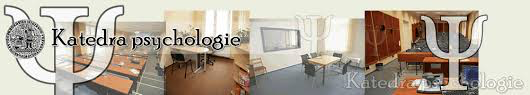 
KARTOTÉKA PSYCHOLOGICKÝCH TESTŮ

Správkyně:
PhDr. Ivana KřížováNázev: Snijders-Oomen nonverbalní intelligenční test 2½ – 7Zkratka: SON–R 2½ – 7Vydání: 1. české vydání Testcentrum - Hogrefe, Praha 2008, P.J.Tellegen, J. A. Laros, D. HeiderPoužití: neverbální inteligenční testStandardizace: ano, české normy z roku 2006, na vzorku zhruba 450 českých dětíObsah testu: úplný testový soubor - příručka, testovací materiál, záznamové lísty a pracovní sešity pro subtest Vzory (tužka-papír)Forma testu: neverbální inteligenční testZpůsob administrace: individiuální, zhruba 50 minutUžití pro věk: 2½ – 7Anotace: 

Inteligenční test je určen k měření úrovně rozumových schopností dětí ve věku od 2,5 do 7 let. Jde o neverbální test, který je složen ze 6 subtestů (Mozaiky, Kategorie, Skládanky, Analogie, Situace, Vzory), rozdělených do dvou škál: performační a úsudkové. Test je možné administrovat neverbálně nebo se slovními pokyny, které ale nepřidávají žádnou informaci navíc. Způsob administrace testu tak můžeme přizpůsobit komunikačním schopnostem každého dítěte a tím vytvoříme co nejpřirozenější testovou situaci. Protože tento test může být administrován bez použití psaného či mluveného jazyka, je vhodný zejména pro děti, které mají obtíže v oblasti komunikace a řeči. Ze stejného důvodu je test také vhodný pro děti imigrantů, které neovládají jazyk examinátora nebo mu rozumějí jen velmi málo a děti s neurologickým onemocněním. Jednotlivé tabulky norem (založené na reprezentativním souboru 500 dětí) umožňují získat celkové skóry pro performační úkoly a pro úkoly škály usuzování.Název: Inteligenční a vývojová škála pro děti ve věku 5—10 let Zkratka: IDS - Intelligence and Developmental Scale, , Alexander Grob, Christine S. Meyer a Priska Hagmann-von Arx, česká verze Dana Krejčířová, Tomáš Urbánek, Jan Širůček a Michal JabůrekVydání: 1. české vydání, Hogrefe–Testcentrum, Praha 2013Použití: Test kognitivních schopností (test inteligence) a celkového vývoje pro vývojovou a pedagogickou psychologii, výchovné a rodinné poradenství, dětskou klinickou psychologii, dětskou psychiatrii a pediatriiStandardizace: ano, české normy na vzorku 1461 českých dětíObsah testu: úplný testový soubor - příručka, testovací materiál, záznamové lísty, pracovní listy pro subtesty Selektivní pozornost a Matematika, počítačový vyhodnocovací program pro WindowsForma testu: inteligenční a vývojový testZpůsob administrace: interaktivní individuální, celková doba administrace: 90–120 minutUžití pro věk: 5— 10 letAnotace:

Test inteligence a celkového vývoje je zaměřen na diagnostiku těchto funkčních oblastí Kognitivní vývoj: Kognice, Celkový vývoj: Psychomotorika, Sociálně-emoční kompetence, Matematika, Řeč, Výkonová motivace a navíc obsahuje doplňkové české subtesty: Verbální myšlení. Inteligeční a vývojovou škálu lze využít např. při diagnostice vysokého nadání, mentální retardace, u dětí s poruchami učení, chování a s emočními poruchami. Orientačně využitelný je i pro populaci nezařazenou do standardizačního vzorku (např. cizojazyčné děti a uplatnit jej lze i při práci s dětmi s dětským autismem, Aspergerovým syndromem nebo s jinými vývojovými poruchami). Díky široké škále testu je vhodný pro celkové psychologické vyšetření dítěte.Název: Dotazník rodičovského přijetí - odmítnutíZkratka: PARQ-Rohner, Parents Acceptance - Rejection/ Control QuestionnaireVydání: 2013, Národní ústav pro vzdělávání, Ronald P. Rohner, Abdul KhalequePoužití: PARQ/ ControlStandardizace: ano, české normyObsah testu: 8 forem dotazníku, manuál Forma testu: 8 forem dotazníku (varianty jsou rodově odlišné, vypovídá dítě o obou rodičích, rodiče o svém chování k dítěti) Způsob administrace: individuální, tužka-papír, 15–20 minut Užití pro věk: Děti ve věku 9–15 let a rodiče, popř. jiné pečující osoby (nevlastní/adoptivní rodiče, prarodiče, pěstouni apod.) Anotace: 

Baterie PARQ/CONTROL je určena k diagnostice rodinných vztahů. Vychází z teorie rodičovského přijetí a odmítnutí, která je v dotaznících vyjádřena čtyřmi dimenzemi - vřelost/náklonnost, hostilita/agrese, lhostejnost/přehlížení a nediferencované odmítnutí. Tvoří ji dotazník pro rodiče, ve kterém posuzují své chování vůči dítěti, a dotazník pro děti od devíti let, které zde hodnotí chování svého otce či matky. Oba dotazníky obsahují 73 položek.Jedná se o nástroj s uspokojivými psychometrickými vlastnostmi, s jednoduchým způsobem administrace a vyhodnocování. Interpretace výsledků se může opírat o dobře propracované teoretické zázemí, což lze považovat za jednu z nejsilnějších stránek tohoto nástroje z hlediska použitelnosti jak ve výzkumu, tak v psychologické praxi. Adekvátní využití tohoto nástroje předpokládá standardní vzdělání v oboru psychologie a výhodou je jistá zkušenost z práce v oblasti dětského či rodinného poradenství/terapie. Název: Dotazník stylu učeníZkratka: LSI - Learning style InventoryVydání: 2004 (IPPP), Národní ústav pro vzdělávání, Rita Dunnová, Kenneth Dunn, Gary E. Price, česká verze Václav Slavík a Jiří MarešPoužití: osobnostní test - preference v učeníStandardizace: ano, české normy na vzorku 1325 dětíObsah testu: manuál, dotazníkForma testu: dotazníkZpůsob administrace: individuální, skupinováUžití pro věk: děti ve školním věku (3.-9. ročník ZŠ, SŠ)Anotace: 

Dotazník stylů učení je určen pro žáky 3. - 9. ročníků ZŠ a studenty středoškolského stupně školní docházky. Poskytuje údaje o individuálních preferencích při učení - o optimálním prostředí, činnostech při výuce, sociálních a motivačních faktorech, které maximalizují výkon jedince. Dotazník slouží k diagnostice a zároveň nabízí i konkrétní doporučení pro intervence. Je proto vhodný zejména pro učitele, jimž přináší rady, jak zacházet s žáky různých učebních stylů.Název: Test mapující připravenost pro školuZkratka: MaTeRSVydání: Národní ústav pro vzdělávání, Helena Vlčková, Simona PolákováPoužití: screeningový nástroj školní zralostiStandardizace: nelze doložit, autorky testu Helena Vlčková a Simona Poláková vycházely při tvorbě testu ze zkušeností a zjištění z praxe v Pedagogicko-psychologické poradně středočeského krajeObsah testu: manuál, pomůcky, záznamové archy a sešityForma testu: výkonový test - školní zralostZpůsob administrace: První část testu může být administrována skupinově (max. 8 dětí), druhá část, která probíhá bezprostředně poté, vyžaduje individuální vyšetření. Celková doba vyšetření se pohybuje kolem 45 minut.Užití pro věk: mateřské školky před nástupem do 1. třídyAnotace:
MaTeRS je screeningový nástroj českých autorek, který slouží k posouzení školní připravenosti dítěte před vstupem do školy. Dítě je hodnoceno v 10 různých vývojových oblastech. Tyto oblasti zkoumá test ve dvou částech - skupinová část testu, která může být administrována až u 8 dětí zahrnuje subtesty: Kresby postavy, Vizuomotorika (figura a pozadí, překreslování bodů), Grafomotorika a Zrakové rozlišení 1. část. Přímý individuální kontakt s instruktorem testu pak vyžadují subtesty: Geometrické tvary, Prostorové vnímání, Sluchové vnímání, Početní a předpočetní představy, Všeobecné znalosti, Zrakové rozlišení 2. část. Výsledky Testu MaTeRS mohou podat ucelený obraz o dítěti a případně odhalit oblasti, které je možné ještě před nástupem povinné školní docházky více stimulovat a rozvíjet, aby při vstupu do školy již dítě nebylo ohroženo školním neúspěchem.Název: Diagnostika struktury matematických schopnostíZkratka: DISMASVydání: 2013, Národní ústav pro vzdělávání, Pavel Traspe, Ivana SkalkováPoužití:  screening matematických schopnostíStandardizace: neObsah testu: příručka, záznamové listyForma testu: test matematických dovednostíZpůsob administrace: individuální, obvykle 20 - 40 minutUžití pro věk: 1. - 9. stupeň základní školyAnotace:DISMAS, originální nástroj českých autorů, mapuje rozvoj základních matematických schopností, které se utvářejí v předškolním věku a během 1. stupně základní školy. Lze jej nicméně využít i na 2. stupni ZŠ (6. – 9. ročník) u dětí s obtížemi v matematice. Skládá se z pěti subtestů (číselné řady, představy čísel, matematické pojmy, operační představy a automatizace) a jeho administrace trvá obvykle od 20 do 40 minut (v závislosti na věku dítěte).Název: Baterie testů fonologických schopnostíZkratka: BTFSVydání: 2013, Národní ústav pro vzdělávání, Gabriela Seidlová Málková, Markéta CaravolasPoužití: test fonologického uvědomováníStandardizace: revidovanýObsah testu: příručka, záznamové listyForma testu: výkonový test - předškolní jazykové a řečové dovednostiZpůsob administrace: individuální, obvykle 40 - 60 minutUžití pro věk: předškolní věkAnotace:Originální český nástroj BTFS Gabriely Seidlové Málkové a Markéty Caravolas slouží ke komplexní diagnostice úrovně rozvoje fonologického uvědomování v předškolním věku, tedy ke zjišťování předpokladů a připravenosti dítěte na proces učení se číst a psát. Skládá se ze 7 subtestů (např. skládání a rozkládání pseudoslov, test rychlého jmenování, opakování vět) a jeho administrace trvá obvykle 40-60 minut.Název: Posuzovací škála ADHD IVZkratka: (T-336), ADHD Rating Scale IVVydání: Psychodiagnostika, P. Theiner, T. Urbánek, M. Goetz, V. FajmonováPoužití: screeningový nástroj pro výskyt ADHD u dětíStandardizace: neObsah testu: příručka, záznamové archyForma testu: dotazník, škálaZpůsob administrace: dotazník pro učitele nebo rodiče, administrace 10 minut, vyhodnocení a interpretace 5 minutUžití pro věk: od 6 let do 12 letAnotace:Posuzovací škála ADHD IV je adaptací americké ADHD Rating Scale IV autorů G.J. Dupaula, T.J. Powera, A.D. Anastopoulose a R. Reida. Škála slouží ke screeningu projevů ADHD u dětí ve věku 6 – 12 let. Obsahuje 18 položek - tvrzení popisující chování dítěte, sledující projevy nepozornosti (subškála nepozornosti), a hyperaktivity-impulzivity (subškála hyperaktivity-impulzivity), čímž kopíruje všechny symptomy popsané v DSM-IV. Škála nejen upozorňuje na možnost přítomnosti ADHD, ale ukazuje také na jeho konkrétní projevy – zda je více narušena pozornost, zda je dítě více hyperaktivní a impulzivní, či zda jde o kombinaci obojího. Škálu ADHD IV vyplňují rodiče a učitelé. Je vhodné ji použít před samotným klinickým vyšetřením, ale lze ji zařadit i v průběhu diagnostického procesu, či následně v průběhu léčby, především k posouzení její účinnosti. 
Posuzovací škálu ADHD IV je možné využít ke screeningu ADHD u dětského psychiatra, klinického psychologa, pedagogicko-psychologické poradně, či ve výzkumu. Mohou ji používat i speciální pedagogové.Název: Multimotivační mřížkaZkratka: (T-230), MMGVydání: Psychodiagnostika, H. D. Schmalt, K. Sokolowski, T. Langens, česká úprava: L. KoubekPoužití: test motivačních tendencíStandardizace: neObsah testu: příručka, testový sešit, šablonaForma testu: dotazník, semiprojektivní technikaZpůsob administrace: individuální i skupinové, administrace 15 minut, vyhodnocení 5 minutUžití pro věk: pro dospělou populaciAnotace:Multimotivační mřížka zachytáva motivační tendence s 3 motívy – afiliace, výkon a moc, vždy s komponenty očekávaní a strachu. Jedná se o semiprojektivní proces, který kombinuje výhody projektivních technik a dotazníků. Z projektivních metod je převzato zadání vícevýznamových obrazových situací; z dotazníkových pak pochází zadání formulovaných tvrzení pro různé komponenty motivů. Pro optimalizaci motivačních potenciálů člověka je důležité poznat strukturu jeho motivů, jako pohnutky v rámci potenciálních situací, co je důležité především v oblasti práce - výběr lidí pro konkrétní pracovní místa, resp. najít pro konkrétní jednotlivce vhodné pracovní uplatnění. V obou oblastech potvrdila metodika svoji účinnost. Taktéž v oblasti klinického použití byla metodika účinná, např. při analyzování terapeutické motivace anebo v oblasti obav pacientů, taktéž ve školní oblasti a při výběru profese.Název: Škála sociální atmosféry ve skupiněZkratka: (T-220)Vydání: Psychodiagnostika, T. Kollárik, V. Černý, E. Letovancová, E. Poliaková, A. RitomskýPoužití: Škálu je možné použít na diagnostiku jednotlivce a skupin i na výzkumné účely. V obou případech poskytuje údaje o aktuální sociální atmosféře v konkrétní pracovní skupině a její hodnocení.Standardizace: anoObsah testu: Příručka, Testový sešit, Záznamový arch, Diagramy (skupinový-individuální, diferenční), Vyhodnocovací arch, Šablona (test je ve slovenském jazyce)Forma testu: dotazník, škálaZpůsob administrace: individuální i skupinovéUžití pro věk: u dospělé populaceAnotace:Škála sociální atmosféry ve skupině je zaměřená na diagnostikování sociální atmosféry v pracovní skupině. Sociální atmosféru chápeme jako reálně existující vnitřní strukturovaný fenomén, znak skupiny, který má přímou souvislost se spokojeností členů skupiny a jejím působením (výkonnost, stabilita, konflikty a pod.). Teoretickým základem její struktury je vlastní koncepce autorů metody, která zvýrazňuje tři roviny sociální atmosféry:1. Celková sociální atmosféra, která je sycena2. Faktory sociální atmosféry: a/ činnostně - morálním  b/ emocionálně - sociálním 
3. Dimenze sociální atmosféry, které sytí výše uvedené faktory:
Tato dotazníková metoda je založena na systému výpovědi týkajících se vlastní pracovní skupiny probandů. Získaný hrubý skór pro každou dimenzi se provádí podle norem na vážený skór. Platí to jak pro individuální hodnoty (tzv. individuální diagram), tak i pro hodnoty v rámci celé skupiny (tzv. skupinový diagram). Při skupinovém použití je možné získat také míru homogenity - variability hodnocení dimenzí v rámci skupiny a to aplikací vzorců, uvedených v příloze.Škála vyjadřuje úroveň sociální atmosféry a jejich složek z pohledu členů skupiny, kteří jsou objekty i subjekty dění v určitém sociálním systému. Sekundárně vyjadřuje i úroveň subjektivního prožívání a vyrovnání se jednotlivce s danou sociální atmosférou - může to být ukazatelem adaptace jednotlivce na konkrétní skupinu, shodu nebo rozpor mezi vlastními představami, očekáváními směrem k sociální atmosféře. Celkově získané hodnoty umožní diagnostikovat úroveň: celkové sociální atmosféry (1), jejich faktorů (2) a dimenzí (5+5).Název: Standardizované dotazníky k diagnostice výskytu atypických projevů školního a sociálního chováníZkratka: (T-184), Dotazník školního chování žáka a Škála rizikového chování žákaVydání: Psychodiagnostika, A. MezeraPoužití: diagnostika atypických projevů v oblasti rizikového sociálního a školního chováníStandardizace: anoObsah testu: Příručka, Dotazník 1 - Dotazník školního chování žáka, Dotazník 2 - Škála rizikového chování žáka, Vyhodnocovací archy, ProfilyForma testu: dotazníkZpůsob administrace: individuální i skupinovéUžití pro věk: od 8 do 18 letAnotace:Jde o dva standardizované dotazníky:
Dotazník školního chování žáka  
Škála rizikového chování žáka 

Baterie škálových standardizovaných dotazníků využívá metodu sumovaných odhadů. Je zaměřena na diagnostiku výskytu a intenzity mnohých atypických projevů v oblasti rizikového sociálního a školního chování, které predisponují mladistvé k poruchám na úrovni drogové a nedrogové závislosti a disociality. Získání validních diagnostických informací umožní nejen plánovat preventivní opatření, ale i modifikovat další pedagogické postupy při řešení aktuálních problémů žáků, jakož i zvolit vhodnou strategii primární a sekundární prevence v procesu výchovy a vzdělávání mladistvých.V postkonzultační fázi tyto diagnostické nástroje umožňují sledování sociálního chování žáka a objektivizaci intenzity a závažnosti jeho sociálních projevů v prostředí výchovného zařízení a školy z pohledu pedagogických pracovníků. Celkový profil mladistvého v oblasti projevů jeho sociálního chování umožní získat adekvátní obraz jeho běžného chování v porovnání s jeho vrstevníky a při periodickém použití poskytne přehled o změnách v jeho chování s indikací nevyhnutelné preventivní péče.Baterie je určená pro psychology, výchovné poradce, pedagogické pracovníky výchovných zařízení, pro učitele základních a speciálních škol a pro poradenské pracovníky v zařízeních výchovného poradenství.Název: Dotazníky řady IHAVEZ, SPIDO, VAROSZkratka: (T-143)Vydání: Psychodiagnostika, O. MikšíkPoužití: osobnostní testyStandardizace: neObsah testu: Příručka, Testové sešity (IHAVEZ, SPIDO, SPIDO MS/2, VAROS-M, VAROS-2D), Záznamové archy (IHAVEZ, SPIDO, SPIDO MS/2, VAROS), ŠablonyForma testu: dotazníkyZpůsob administrace: individuální i skupinové, 60 minutUžití pro věk: u dospělé populaceAnotace:Jedná se o soubor 5 dotazníků zjišťujícich strukturu a dynamiku psychické odolnosti a integrovanosti osobnosti. Je možné ho použít všude tam, kde se jedná o poznání těch kvalit osobnosti, které jsou potřebné při zvládnutí náročných životních událostí - v průmyslu, zdravotnictví, armádě, na středních a vysokých školách.Název: Test kognitivních schopnostíZkratka: (T-22) TKSVydání: Psychodiagnostika, R.L. Thorndike, E. Hagen, N. France, česká úprava: J. Vonkomer, J. JílekPoužití: test kognitivních schopnostíStandardizace: neObsah testu: Příručka, Testový sešit, Zácvičný test, Záznamový arch třídy, Odpověďový arch (pro každou úroveň A-F), ŠablonaForma testu: výkonový test - kognitivníZpůsob administrace: skupinové, 10-12 minut (1 subtest)Užití pro věk: od 7 do 16 letAnotace:Ve Velké Británii patří mezi nejpopulárnější testy na zjišťování kognitivních schopností ve třech oblastech:a) verbální - klasifikuje slovní zásobu, schopnost sestavování vět, klade důraz na schopnost dětí uvažovat slovy a slovními spojeními a používat slova v kontextu.b) kvantitativní - hodnotí schopnost dítěte pracovat s čísly a symboly, což je spojeno s odhadem potenciálu dětí dosahovat dobré výsledky v přírodních vědách a matematice.c) neverbální - měří schopnost uvažovat s geometrickými nebo prostorovými prvky bez verbálního vlivu (klasifikace, analýza a syntéza obrazců).Test se skládá ze šesti úrovní A - F. 
Úrovně A, B a C jsou vhodné pro žáky základních škol ve věku 9.11 let.
Úrovně D, E a F jsou vhodné pro žáky středních škol. 
Úroveň D se nejčasjtěji využívá na zkoumání dětí při přechodu na střední školu. 
Všechny úrovně (A - F) jsou zahrnuty do jednoho testového sešitu. Test je vhodný pro psychology a učitele základních a středních škol.Název: Standford-Binetova inteligenční škála IV. revizeZkratka: (T-35), SB-IVVydání: Psychodiagnostika, R. L. Thorndike, E. P. Hagenová, J. M. Satter, úprava: V. SmékalPoužití: inteligenční testStandardizace: ne, psychometrické vlastnosti metody jsou diskutoványObsah testu: Příručka, Knihy úloh 1-4, Pomůcky, Záznamový archyForma testu: výkonový inteligenční testZpůsob administrace: individuální, 45 - 60 minut, u zkrácených forem kratší dobuUžití pro věk: od 2 let do dospělostiAnotace:Moderní inteligenční test, který vychází ze 3. revize, formy L - M z roku 1960 v tom, že pokrývá to stejné věkové rozpětí (od 2 let do dospělosti), zahrnuje úkoly toho stejného typu a u zkoušeného se zjišťuje bazální (začátek testu) a nejvyšší úroveň, kde testování končí.Odlišuje se v tom, že úkoly jsou seskupeny do 15 subtestů: Slovník, Paměť na korálky, Počty, Paměť na věty, Analýza vzorů, Chápání, Absurdnost, Paměť na čísla, Napodobování, Paměť na předměty, Matice, Číselné řady, Skládání a stříhání papíru, Verbální vztahy a Tvoření rovnic. Ze získaného skóre subtestu je možné vypočítat nejen celkové IQ (všeobecný - g faktor) a IQ jednotlivých subtestů (specifické faktory), ale i skóre ze čtyř širších oblastí: Verbální usuzování, Abstraktně-vizuální usuzování, Kvantitativní usuzování a Krátkodobá paměť.Vstupní test - Slovník, je pro tuto verzi nově vypracován a využívá se k určení vstupní úrovně zkoušeného, ze které se vychází při podávání všech ostatních subtestů. Úkoly v subtestech jsou uspořádány podle obtížnosti.Čtvrtá revize Stanford-Binetovy škály má v porovnání s předcházející škálou mnohé přednosti:a) šířeji postihuje poznávací schopnosti a kapacitu zkoušenéhob) má pružnější administracic) má větší reliabilitu a přesnost v testovém skóru.Tato revize slouží zejména následujícímu účelu:1. Pomáhá odlišit mentálně retardované od žáků se specifickými poruchami v učení.2. Umožňuje psychologovi a učiteli porozumět příčinám těžkostí konkrétního žáka v učení.3. Pomáhá identifikovat nadané žáky.4. Umožňuje zkoumat vývin kognitivních schopností od raného věku do dospělosti.Název: Testy obecných schopnostíZkratka: (T-44)Vydání: Psychodiagnostika, P. Smith, Ch. Whetton, česká úprava: V. SmékalPoužití: schopnosti logicky myslet, porozumět a přizpůsobit se novým situacím a pracovním požadavkůmStandardizace: neObsah testu: Příručka, Testové sešity – verbální, neverbální, numerický, prostorový; Záznamový archy - verbální, neverbální, numerický; ŠablonyForma testu: výkonový testZpůsob administrace: individuální i skupinové, 20 min (1 test)Užití pro věk: od 15 letAnotace:Testy jsou založeny na teoriích myšlení, řešení problémů a inteligence. Skládají se ze 4 samostatně použitelných testů:
1. Verbální - je založen na analogiích jako základní operace, při které se využívají všechnykognitivní schopnosti2. Nonverbální - zjišťuje chápání vztahů mezi tvary3. Numerický - zjišťuje chápání mezi čísly (analogie, numerické řady)4. Prostorový – je třeba rozhodnout, jestli z předložených plošných útvarů je možné vytvořit prostorové útvary (využívá kódování, rotaci a porovnání komplexních vizuálních obrazců)Příručka testu obsahuje podrobný výklad o teoretických východiscích testů. Všechny části jsou konstruovány tak, aby umožnily zjišťovat schopnosti logicky myslet, porozumět a přizpůsobit se novým situacím a pracovním požadavkům. Vychází se z důležitosti uvedených schopností při každodenním řešení problémů.
Testy poskytují informaci pro zaměstnavatele při výběru uchazečů, kteří se nejvíce hodí na výkon dané práce, resp. při přeřazování zaměstnanců do jiných pracovních zařazení, jakož i při výběru uchazečů na školící kurzy.Název: Paměťový test (verbálního) učeníZkratka: (T-95)Vydání: Psychodiagnostika, 1995 česká úprava M. PreissPoužití: vyšetření paměťových schopnostíStandardizace: ne, validitu metody potvrzují jen výsledky srovnání různých skupin Obsah testu: Příručka, Záznamový arch, verze pro děti a dospěléForma testu: výkonový test zaměřený na paměťZpůsob administrace: individuální, cca 10 minutUžití pro věk: pro děti od 9 do 14 let a pro dospěléAnotace:Test vychází z anglosaské neuropsychologické zkoušky California Verbal Learning Test - Kalifornský test verbálního učení.Test měří kapacitu krátkodobé a dlouhodobé verbální paměti, křivku učení, zachycuje poruchy představ a další poruchy vybavování. Je vhodný pro diagnostiku organického oslabení CNS, poruch učení, demence, pozorování následků úrazů hlavy, diferenciální diagnostiku organické vs. funkční poruchy paměti.

Tato příručka obsahuje celou řadu výsledků různých diagnostických skupin u americké a české populace.Název: Testy uvažování a úsudkuZkratka: (T-97), BLS-4Vydání: Psychodiagnostika, R. Bonnardell, úprava J. VonkomerPoužití: neverbální inteligenční testStandardizace: ne Obsah testu: Příručka, Testový sešit – 1T, 2T, Záznamový arch – 2TForma testu: výkonový test - neverbální inteligenceZpůsob administrace: individuální i skupinové,10 minut na 1 testUžití pro věk: pro dospívající a dospěléAnotace:Testy uvažování a úsudku BLS4-1T a BLS4-2T hodnotí faktor obecné inteligence, faktor „g“. Jde o neverbální inteligenční testy francouzské provenience zaměřené na uvažování a úsudek. Test BLS4-1T obsahuje položky obrázkového anebo geometrického typu. Test BLS4-2T je zaměřený na induktivní myšlení, přičemž úkolem probandů je najít pravidlo přemístění čárek a teček v jedné sérii obrazců a potom sérii doplnit. Je určen pro dospívající a dospělé v oblasti poradenské psychologie, pracovní, podnikové a organizační psychologii.Název: Neuropsychologická baterie testů ke zpracovávání čísel a počítání u dětíZkratka: (T-111) ZAREKIVydání: Psychodiagnostika, M. Aster, M. Weinholdová, slovenská úprava L. Maršálová Použití: neuropsychologická diagnostika matematických dovednostíStandardizace: neObsah testu: Příručka, Záznamový arch, Pracovní listy, PředlohyForma testu: výkonové testy - neuropsychologická baterie matematických dovednostíZpůsob administrace: bez omezení; cca 15 až 30 min.Užití pro věk: u dětí od 7 do 11 letAnotace:Časově nenáročný test, který z kvalitativního a kvantitativního hlediska umožňuje získat obraz o podstatných aspektech zpracovávání čísel a počítání u dětí v základní škole a současně poskytuje usměrnění pro důkladnou explorativní diagnostiku a naznačuje diferencované možnosti nápravy v oblasti vyučování a terapie. 
Skládá se z jedenácti subtestů. Baterie ZAREKI byla vyvinuta a vyhodnocena v rámci evropské spolupráce. Soubor úkolů uváděný v tomto testu byl vyvinut za podpory Evropské komise v rámci klinicko-neuropsychologického výzkumného projektu (BIOMED).Test je pouze ve slovenském jazyceNázev: Diagnostika specifických poruch učeníZkratka: (T-239)Vydání: Psychodiagnostika, J. NovákPoužití: diagnsotika specifických poruch učeníStandardizace: anoObsah testu: Příručka, Přílohy 1 (spotřební), Přílohy 2 (trvalé karty)Forma testu: vícedimenzionální test zaměřený na parciální posuzování struktury a úrovně jazykových schopnostíZpůsob administrace: individuální, cca 50 až 65 minUžití pro věk: pro děti od 7 do 15 letAnotace:Diagnostika specifických poruch učení (dále jen SPU) představuje přepracované, upravené a doplněné 2.vydání původního testu T-238 Diagnostika vývojových poruch učení v českém jazyce z roku 1994. 

Je koncipován jako strukturální vícedimenzionální test zaměřený na parciální posuzování struktury a úrovně jazykových schopností dětí, které mají zřetelné obtíže s nabýváním a užíváním základních čtenářských a písařských pravopisných dovedností. 

Skládá se ze standardizovaných testů a ze standardizovaných zkoušek. Umožňuje při interpretaci nálezů uplatnit jak hlediska kvantitativní, tak hlediska kvalitativní.Normy jako číselné hodnoty výkonů ve specifických zkouškách (nikoliv ve standardizovaných testech) nejsou v Lurijovsky koncipovaném pojetí diagnostiky hlavním nositelem informací pro interpretaci nálezů. Dosažená suma HS je charakterizována formou individuální procentuální úspěšnosti. Zcela nově jsou zpracovány kapitoly Písemný projev – nové obsahy standardizovaných diktátů a přepisů textu a dosažené výkony převedeny na percentilové normy.
Používání testu v návaznosti na psychologická vyšetření je nutností. Diagnostická metodika je určena zejména pro individuální uplatnění na odborných pracovištích psychology a těmi speciálními pedagogy, kteří na dané problematice pracují v týmu s psychologem.Název: Bochumský osobnostní dotazník 
(Inventář profesních charakteristik osobnosti)Zkratka: BIPVydání: 2. české vydání, 2011, Hogrefe, Rüdiger Hossiep a Michael Paschen, česká verze Simona Hoskovcová, Andrea VybíralováPoužití: test osobnosti – test profesních předpokladů a schopnostíStandardizace: ano, percentilové a stenové normyObsah testu: příručka, dotazník, vyhodnocovací list, testový profil, skórovací šablonyForma testu: dotazníkZpůsob administrace: individuální i skupinováUžití pro věk: dospělíAnotace:Dotazník slouží k diagnostice schopností, které jsou rozhodující pro úspěch v zaměstnání. 

Test se skládá ze 4 oblastí profesních předpokladů: profesní orientace, pracovní chování, sociální kompetence a psychická konstituce. 

Oblast profesní orientace se skládá z dimenzí: motivace k výkonu, motivace k utváření a motivace k vedení. 

Oblast pracovního chování se skládá z dimenzí: svědomitost, flexibilita a rozhodnost. 

Oblast sociální kompetence se skládá z dimenzí: senzitivita, schopnost kontaktů, sociabilita, orientace na tým a schopnost prosadit se. 

Oblast psychické konstituce se skládá z dimenzí: emocionální stabilita, odolnost vůči zátěži a sebevědomí.Název: Test deduktivního a kreativního myšleníZkratka: ASKVydání: 1. české vydání, 2014, Hogrefe, H. Schuler, B. Hell, česká verze D. ČernochováPoužití: výkonový test – test myšleníStandardizace: neObsah testu: příručka, 2 testovací sešity, vyhodnocovací listy, skórovací šablonaForma testu: škálaZpůsob administrace: individuální i skupinováUžití pro věk: dospělíAnotace:Škála slouží k posouzení deduktivního a kreativního myšlení. Test se skládá ze dvou škál. Škála deduktivního myšlení osahuje subtesty: interpretace informací, tvoření úsudku a rozlišení faktu a názoru. Škála kreativního myšlení obsahuje subtesty: tvoření vět, tvoření hypotéz, definování podmínek a tvoření kategorií.______________________________________________________________Název: Test profesních zájmů B-I-T IIZkratka: B-I-T IIVydání: 1. české vydání, 2004, Hogrefe, Martin Irle, Wolfgang Allehoff, překlad a úprava Jasmin MuhićPoužití: osobnostní test – test pro výběr vhodné profeseStandardizace: neObsah testu: příručka, záznamové listy, skórovací šablonyForma testu: dotazník Způsob administrace: individuální i skupinováUžití pro věk: od 14 let a dospělíAnotace:Dotazník, který slouží pro výběr vhodného povolání na základě skutečných činností probanda. Test obsahuje dvě formy, jednu s nucenou volbou a druhou s volnou volbou na základě preferenčních úsudků.______________________________________________________________Název: BRIEF Škála hodnocení exekutivních funkcí u dětíZkratka: BRIEFVydání: 1. české vydání, 2011, Hogrefe, G. A. Gioia, P. K. Isquith, S. C. Guy, L. Kenworthy, česká verze R. PtáčekPoužití: výkonový test – posouzení exekutivních funkcíStandardizace: neObsah testu: příručka, dva dotazníky, vyhodnocovací listForma testu: škálaZpůsob administrace: individuální i skupinováUžití pro věk: 5-18 letAnotace:Dotazník pro rodiče a učitele, který umožňuje objektivní zhodnocení exekutivních funkcí dětí. Dotazník obsahuje 86 položek v osmi škálách, které hodnotí různé aspekty exekutivních funkcí: inhibice, přesun pozornosti, emoční kontrola, iniciativa, pracovní paměť, plánování a organizace, organizace pomůcek a kontrola chování. Výsledkem je celkový skór (Globální exekutivní kompozit) a dva dílčí indexy (Regulace chování a Metakognice).______________________________________________________________Název: Bentonův vizuální retenční testZkratka: BVRTVydání: 2. české vydání, 2014, Hogrefe, A. L. Benton, česká verze R. ObereignerůPoužití: výkonový test – diagnostika organických poškození mozkuStandardizace: české normyObsah testu: příručka, testovací sešit, záznamový list, šablonaForma testu: percepční testZpůsob administrace: individuální Užití pro věk: od 7 let a dospělíAnotace:Neverbální test, který slouží k diagnostice organického poškození mozku. Měří deficity v oblasti vizuální paměti, prostorové percepce a konstrukčních schopností. České normy umožňují porovnat výkon v těchto neurologických diagnostických okruzích: Alzheimerova nemoc, Parkinsonova nemoc, parkinsonský syndrom, mírný kognitivní deficit, cévní mozková příhoda a epilepsie. ______________________________________________________________Název: Cattelův test fluidní inteligenceZkratka: CFT 20-RVydání: 1. české vydání, 2015, Hogrefe, Raymond Bernard Cattell, Rudolf H. Weiß, česká verze Veronika Fajmonová, Sylva Hönigová, Tomáš Urbánek, Jan ŠirůčekPoužití: výkonový test – diagnostika inteligenceStandardizace: ano Obsah testu: příručka, testovací sešit, záznamový list, vyhodnocovací listForma testu: neverbální test Způsob administrace: individuální i skupinová Užití pro věk: 7,6 – 14,11Anotace:Neverbální test ke zjištění fluidní inteligence, který se snaží na základě podnětového materiálu, který je figurální povahy, částečně eliminovat kulturní a vzdělávací vlivy při jeho řešení. Test obsahuje ve dvou částech tyto subtesty: série (doplnění řady obrázků), klasifikace (vybrání obrázku, který nepatří k ostatním), matice (vybrání obrázků k doplnění matice), topologie (vybrání obrázku, který odpovídá pravidlům uplatněným v předloze). ______________________________________________________________Název: Dotazník volby povolání (podle Self-Directed Search Johna Hollanda)Zkratka: DVPVydání: 1. české vydání, 2003, Hogrefe, Simone Jörin, François Stoll, Christian Bergmann a Ferdinand Eder, česká verze Simona HoskovcováPoužití: osobnostní test – test profesních předpokladůStandardizace: neObsah testu: dotazník, rejstřík profesíForma testu: dotazník Způsob administrace: individuální i skupinová Užití pro věk: od 15 let a dospělíAnotace:Dotazník slouží k určení profesních předpokladů pro výběr vhodného povolání. Test porovnává vlastní zájmy a schopnosti s nabídkou a s možnostmi pracovních příležitostí.______________________________________________________________Název: Dotazník životní spokojenostiZkratka: DŽSVydání: 1. české vydání, 2001, Testcentrum, Jochen Fahrenberg, Michael Myrtek, Jörg Schumacher a Elmar Brähle, úprava Kateřina Rodná a Tomáš RodnýPoužití: osobnostní test – posouzení celkové životní spokojenostiStandardizace: neObsah testu: příručka, dotazník, vyhodnocovací listForma testu: dotazník Způsob administrace: individuální i skupinová Užití pro věk: od 14 let a dospělí Anotace:Dotazník je určen k objektivnímu posuzování celkové životní spokojenosti a životní spokojenosti v deseti významných oblastech: zdraví, práce a zaměstnání, finanční situace, volný čas, manželství a partnerství, vztah k vlastním dětem, vlastní osoba, sexualita, přátelé, známí, příbuzní a bydlení. Každá ze škál je sycena 7 položkami a do výčtu celkové životní spokojenosti se započítávají pouze oblasti zdraví, finanční situace, volný čas, vlastní osoba, sexualita, přátelé, známí, příbuzní a bydlení.______________________________________________________________Název: ESK Existenciální škálaZkratka: ESK Vydání: 1. české vydání, 2001, Testcentrum, A. Längle, C. Orgler a M. Kundi, česká verze Karel BalcarPoužití: osobnostní test – diagnostika míry osobnostní existenciálního naplněníStandardizace: neObsah testu: příručka, dotazník, hodnotící list, skórovací šablona Forma testu: škálaZpůsob administrace: individuální Užití pro věk: 17 – 70 letAnotace:Sebeposuzovací dotazník, který měří kompetenci člověka zacházet se sebou a se světem a míry osobnostního existenciálního naplnění na teoretickém podkladě logoterapie V. Frankla. Test zjišťuje čtyři vlastnosti: sebeodstup, sebepřesah, svoboda a zodpovědnost. První dvě vlastnosti tvoří faktor vyššího řádu Personalita (otevřenost vůči sobě a hodnotám), další dvě tvoří faktor Existencialita (rozhodná angažovanost). ______________________________________________________________Název: Test rodinného systému FASTZkratka: FASTVydání: 1. české vydání, 2005, Testcentrum, T. M. Gehring, česká verze I. SobotkováPoužití: osobnostní test – diagnostika rodinných vztahůStandardizace: neObsah testu: příručka, testový materiál, záznamový list, doplňkový záznamový listForma testu: projektivní test Způsob administrace: individuální i skupinová Užití pro věk: od 6 let a dospělíAnotace:Test je zaměřen na zjištění, jak členové rodiny vnímají kohezi a hiearchii v rodině a dimenze, které do značné míry ovlivňují rodinné vztahy. Umožňuje také zachytit rozdíly v percepci rodiny a určit generační hranice apod. Cílem je zmapovat a popsat důležité dimenze rodinného fungování a usnadnit plánování, provedení a hodnocení poradenské či terapeutické intervence. Test lze hodnotit kvantitativně i kvalitativně.______________________________________________________________Název: LMI Motivace k výkonuZkratka: LMIVydání: 2. české vydání, 2011, Testcentrum, Heinz Schuler, Michael Prochaska, česká verze Simona HoskovcováPoužití: výkonový test – diagnostika motivace k výkonuStandardizace: české normyObsah testu: příručka, dotazník, vyhodnocovací list, testový profil, skórovací šablona Forma testu: škálaZpůsob administrace: individuální i skupinováUžití pro věk: od 16 let a dospělíAnotace:Škála hodnotí motivaci k výkonu v profesním kontextu na pozadí podílu osobnosti na vlastní výkonnost. Test se skládá ze 17 dimenzí: vytrvalost, kompenzační úsilí, dominance, hrdost, angažovanost, ochota učit se, důvěra v úspěch, preference obtížnosti, flexibilita, samostatnost, flow, sebekontrola, nebojácnost, orientace na status, internalita, soutěživost a cílevědomost. ______________________________________________________________Název: NEO Osobnostní inventářZkratka: NEO-PI-RVydání: 1. české vydání, 2004, Testcentrum, T. Costy a R. R. McCraee, česká verze M. HřebíčkováPoužití: osobnostní test – diagnostika osobnostiStandardizace: české normyObsah testu: příručka, seznam položek, záznamový list, vyhodnocovací list, NEO souhrnForma testu: dotazníkZpůsob administrace: individuální i skupinová Užití pro věk: adoslescenti a dospělíAnotace:Inventář k získání osobnostního profilu. Zjišťuje se pět obecných dimenzí osobnosti: neuroticismus (N), extraverze (E), otevřenost vůči zkušenosti (O), přívětivost (P) a svědomitost (S). Inventář lze použít pro dva druhy posouzení, jednak pro sebeposouzení (forma S) a posouzení jiné osoby (forma J), jejíž položky jsou naformulovány ve 3. osobě. Na položky inventáře se odpovídá na pětibodové likertovské škále (vůbec nevystihuje – spíše nevystihuje – neutrální – spíše vystihuje – úplně vystihuje)._____________________________________________________________Název: Dotazník sebepojetí dětí Piers-Harris-2Zkratka: Piers-Harris-2Vydání: 1. české vydání, 2015, Hogrefe-Testcentrum, Ellen V. Piers, David S. Herzberg, česká verze Radko Obereignerů a kol.Použití: osobnostní test – diagnostika sebepojetíStandardizace: české normyObsah testu: příručka, dotazník, testový profilForma testu: dotazníkZpůsob administrace: individuální i skupinováUžití pro věk: 9-18 letAnotace:Test ke kvantitativnímu hodnocení sebepojetí dítěte. Položky dotazníku zahrnují výroky, které popisují, jak lidé mohou vnímat sami sebe a participant se vyjadřuje, zda s nimi souhlasí. ______________________________________________________________Název: PSSI Inventář stylů osobnosti a POZkratka: PSSIVydání: 1. české vydání, 2002, Testcentrum, Julius Kuhl, Miguel Kazén, úprava Josef ŠvancaraPoužití: osobnostní test – diagnostika vyhraněnosti osobnostních stylůStandardizace: české normy Obsah testu: příručka, dotazník, testový profil, skórovací šablonyForma testu: inventářZpůsob administrace: individuální i skupinováUžití pro věk: adolescenti a dospělíAnotace:Sebeposuzovací inventář stylů osobnosti a poruch osobnosti. Test kvantifikuje relativní vyhraněnost osobnostních stylů, které se chápou jako nepatologické varianty poruch osobnosti dle diagnostických psychiatrických manuálů (DSM-III-R, DSM-IV, ICD-10). Inventář obsahuje 140 položek, které se vztahují ke 14 škálám. ______________________________________________________________Název: Stress profileZkratka: Stress profileVydání: 1. české, 2006, Testcentrum,Kenneth M. Nowack, úprava J. Klose, P. KrálPoužití: osobnostní test – odhad zdravotního rizika vyvolaného stresemStandardizace: ne Obsah testu: příručka, dotazník, záznamový list Forma testu: dotazníkZpůsob administrace: individuální i skupinová Užití pro věk: dospělíAnotace:Sebeposuzovací dotazník, který je zaměřen na 15 oblastí, které se týkají stresu a zdravotního rizika. Slouží k identifikaci oblastí, které jedinci pomáhají odolat škodlivým účinkům každodenního stresu a oblasti, které ho činí náchylným k onemocněním spojovaným se stresem.______________________________________________________________Název: Stroopův testZkratka: Stroopův testVydání: 1. české vydání, 2013, Hogrefe – Testcentrum, česká verze Ľuba KriváPoužití: výkonový test – diagnostika exekutivních funkcíStandardizace: české normyObsah testu: příručka, podnětový sešit, záznamový listForma testu: percepční testZpůsob administrace: individuální i skupinová Užití pro věk: od 18 do 79 letAnotace:Test k hodnocení exekutivních funkcí a kognitivního zpracování konfliktu, efektivitě zaměřené pozornosti, funkci selektivní pozornosti a rychlosti zpracování informací. Test pracuje se schopností diskriminace mezi různými podněty. ______________________________________________________________Název: Strategie zvládání stresuZkratka: SVF 78Vydání: 1. české vydání, 2003, Testcentrum, Wilhelm Janke, Gisela Erdmannová, úprava Josef ŠvancaraPoužití: osobnostní test – diagnostika způsobů zvládání zátěžeStandardizace: ne Obsah testu: příručka, dotazník, vyhodnocovací list, testový profilForma testu: dotazníkZpůsob administrace: individuální i skupinová Užití pro věk: adolescenti a dospělí Anotace:Test určený k diagnostice zvládání různých forem zátěže a k rozpoznání strategií, které slouží k redukci stresu (pozitivní strategie) nebo strategií vedoucích k zesílení stresu (negativní strategie). Dotazník obsahuje 13 škál: podhodnocení, odmítání viny, odklon, náhradní uspokojení, kontrola situace, kontrola reakcí, pozitivní sebeinstrukce, potřeba sociální opory, vyhýbání se, únik, přemítání, rezignace a sebeobviňování.______________________________________________________________Název: Baterie testů vizuálního vnímáníZkratka: VOSPVydání: 1. české vydání, 2002, Testcentrum, Elizabeth K. Warringtonová a Merle Jamesová, česká úprava H. LaingováPoužití: výkonový test – diagnostika specifických poruch kognitivních funkcíStandardizace: anoObsah testu: příručka, testovací materiál, záznamový listForma testu: percepční testZpůsob administrace: individuálníUžití pro věk: děti i dospělíAnotace:Test určený k diagnostice specifických poškození mozku prostřednictvím vyšetření schopnosti vnímat prostor a předměty. Skládá se ze screeningového senzorického testu, který vyloučí pacienty, pro které není vhodný a dále ze čtyř testů percepce předmětů a ze čtyř testů percepce prostoru.  Jsou k dispozici standardizační a validizační studie.______________________________________________________________Název: Wechslerova zkrácená paměťová škálaZkratka: WMS-IIIaVydání: 1. české vydání, 2011, Hogrefe – Testcentrum, David Wechsler, česká verze Adéla Jenčová, Dana ČernochováPoužití: výkonový test – diagnostika pamětiStandardizace: české normy Obsah testu: příručka, podnětový sešit, záznamový list Forma testu: percepční testZpůsob administrace: individuálníUžití pro věk: od 20 do 89 letAnotace:Standardizovaný test určený k měření fungování sluchové a zrakové paměti. Jedná se o zkrácenou verzi třetího vydání WMS.  Test obsahuje 4 subtesty, které hodnotí sluchovou a zrakovou paměť, bezprostřední a oddálené vybavení. Výsledky je možné získat v bezprostřední paměti (BP), oddálené paměti (OP) a celkové paměti (CP).______________________________________________________________Název: Wisconsinský test třídění karetZkratka: WCST Vydání: 1. české vydání, 2013, Hogrefe – Testcentrum, D. A. Grant, E. A. Berg, český úprava S. Telecká, počítačová verze J. DoležálekPoužití: výkonový test – diagnostika exekutivních funkcíStandardizace: neObsah testu: příručka, podnětové karty, záznamový list Forma testu: percepční testZpůsob administrace: individuální Užití pro věk: od 6,5 do 89 letAnotace:Test určený k posouzení exekutivních funkcí. Posuzuje schopnost vytvořit a udržet vhodnou strategii řešení problémů při měnících se podnětových podmínkách. Konkrétněji měří schopnost strategického plánování, organizovaného hledání, použití zpětné vazby ke změně kognitivního nastavení, zaměření chování k dosažení cíle a ovládání impulzivních odpovědí. Test umožňuje, kromě celkového výsledku, odhalit také dílčí zdroje obtíží v průběhu řešení úkolu (např. neefektivní iniciální konceptualizace, selhání v průběhu kognitivního setu, perseverace, neefektivní učení v průběhu částí testu). Test se skládá ze 4 podnětových a 128 odpověďových karet. ______________________________________________________________Název: Test pozornosti d2-RZkratka: D2-RVydání: 1. české vydání, 2014, Hogrefe-Testcentrum, R. Brickenkamp, D. Liepmann, L. Schmidt-Atzert, česká verze D. Černochová a S. HoskovcováPoužití: výkonový test – diagnostika pozornostiStandardizace: původní normy Obsah testu: příručka, záznamový list, vyhodnocovací list, instrukce Forma testu: percepční testZpůsob administrace: individuální i skupinováUžití pro věk: od 9 do 59 letAnotace:Test určený k posouzení výkonnosti kognitivních funkcí, konkrétně měří rychlost zpracování, pečlivost pracovního výkonu a pozornost při rozlišování vizuálních podnětů.______________________________________________________________Název: Škála psychopatie Zkratka: PCL-RVydání: 1. české vydání, 2014, Hogrefe-Testcentrum, Robert D. Hare, česká verze Radek Ptáček, Hana Kuželová, Michaela Borovanská, Adéla RudáPoužití: osobnostní test – diagnostika psychopatických rysů osobnostiStandardizace: ne Obsah testu: příručka, hodnotící příručka, průvodce rozhovorem, skórovací list s profilemForma testu: škálaZpůsob administrace: individuální Užití pro věk: dospělíAnotace:Klinická škála k hodnocení psychopatie. Hodnocení provádí odborník podle semistrukturovaného rozhovoru s jedincem a také na základě dalších zdrojů, například ze spisové dokumentace. Na základě získaných výsledků je možné jistěji zvažovat například nebezpečnost osoby, pravděpodobnost výskytu budoucího násilí, pravděpodobnost výskytu násilí v nápravném/léčebném zařízení, prognóza resocializace apod.______________________________________________________________Název: Posuzovací škála dětského autismu Zkratka: CARS-2 (Childhood Autism Rating Scale - 2)Vydání: 1. české vydání, 2015, Hogrefe-Testcentrum, Eric Schopler, Mary E. Van Bourgondien, česká verze Dana KrejčířováPoužití: diagnostika autismu Standardizace: neObsah testu: příručka, záznamový list, dotazníkForma testu: posuzovací škála Způsob administrace: individuální Užití pro věk: od 2 do 18 letAnotace:Škála k posouzení kvalitativních symptomů dětského autismu. Obsahuje standardní posuzovací škálu (CARS-ST), posuzovací škálu pro vysoce funkční autismus (CARS-HF) a dotazník pro rodiče a pečovatele (CARS-QPC). Škála hodnotí 15 oblastí chování, které jsou definovány pomocí posuzovacího systému k identifikaci jedinců s poruchami autistického spektra. Hodnocena není jen frekvence chování, ale i jeho intenzita, atypičnost a trvání.______________________________________________________________Název: Test motoriky pro dětiZkratka: MABC-2Vydání: 1. české vydání, 2014, Hogrefe – Testcentrum, Henderson, S. E., Sugden, D. A., Barnett, A. L., česká verze Rudolf PsottaPoužití: výkonový test – diagnostika úrovně motorikyStandardizace: české normyObsah testu: příručka, záznamový list, testovací materiál Forma testu: percepční testZpůsob administrace: individuální Užití pro věk: od 3 do 16 letAnotace:Standardizovaná zkouška motoriky pro děti ve věku 3-6 let, 7-10 let a 11-16 let. Zahrnuje dva diagnostické přístupy: kvantitativní hodnocení výkonu v pohybových úlohách vztažené k věkovým normám a kvalitativní hodnocení způsobu provedení pohybových úloh. Každá věková verze obsahuje osm položek na bázi pohybového úkolu. Hodnotí se: komponenta jemné motoriky, komponenta hrubé motoriky, komponenta rovnováhy a celková úroveň motoriky.______________________________________________________________